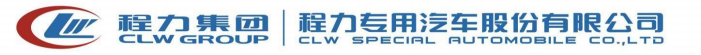 Dongfeng 5 square refueling truck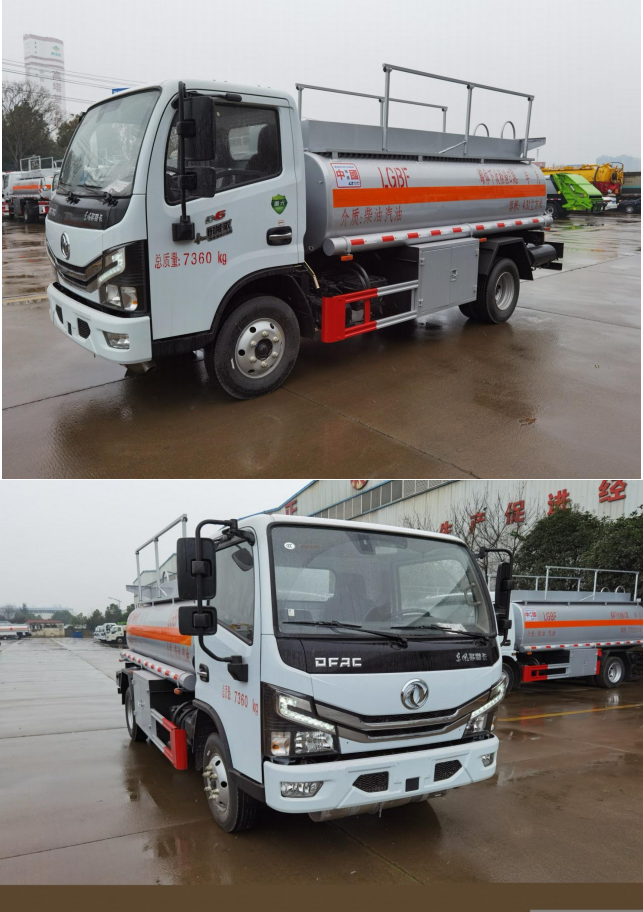 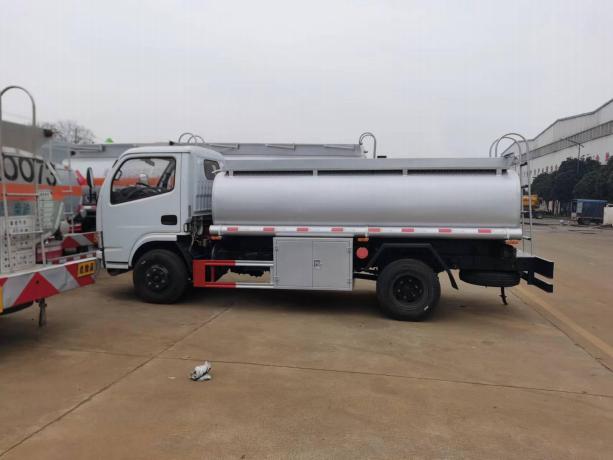 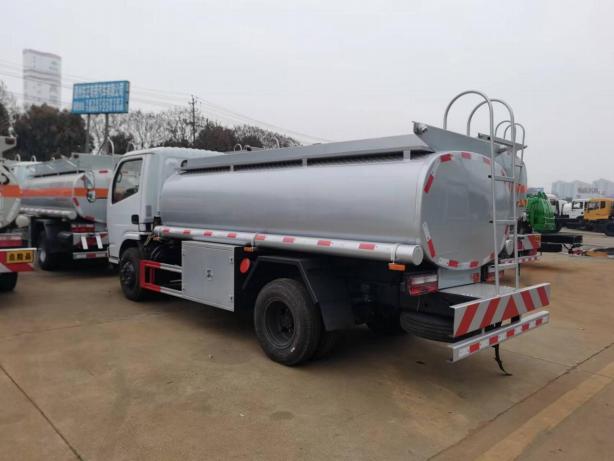 Chassis configuration: using the original Dongfeng stock dangerous goods special chassis, the new Dongfeng Dorica D6S single row cab, China sanchaochai 82 horsepower diesel engine, Jiangkai 5 gear, front bridge 2 tons rear bridge 4 tons, 700 wire tire, dynamic turn air brake. Electric doors and Windows, central control lock, broken air brake, ABS, exhaust pipe front.Upper configuration: tank announcement 4.31 square meters (actual volume of 5m³), transportation medium: diesel oil, kerosene, gasoline.Tank thickness is greater than or equal to 4.2mm, European full set (a European tank, a submarine valve, a steam recovery, a overflow rod, a electrostatic socket, an outlet), with large flow tanker and 15 meters automatic back oil coil, with folding guardrail, two tank as long oil pipe, two fire extinguishers, a fire cap. Other standard equipment, paint: silver ash, paste reflective strip, reflective belt, safety notice.Quote of Cheng Li Special purpose Automobile Co., Ltdyours sincerely!Cheng Li Special purpose Vehicle Co., Ltd[Vehicle technical parameters][Vehicle technical parameters][Vehicle technical parameters][Vehicle technical parameters]product namerefuelling truckproduct modelTotal mass (Kg)7360Tank volume (m 3)4.31Rated load mass (Kg)3410Overall dimensions (mm)5995×2000×2500Reconditioning mass (Kg)3820Box dimensions (mm)× ×Rated passenger capacity (person)Total mass (Kg)Number of passengers (cab (person)2Maximum load mass of the saddle (Kg)Approach angle / departure angle to (°)27.7/15Front suspension / rear suspension (mm)1055/1632axle weight (Kg)2640/4720Max. vehicle speed (Km / h)80remarksOptional front cover, front bumper, front combination lamp, rearview mirror. Select the left and right fuel tank position, select the guardrail style. Can effective volume 4.31 cubic meters, dangerous goods transport vehicle type is FL type, item number: 3, tank size (long shaft short shaft) (mm): 1, the tanker in the front of the tank: 4000 (including tanker warehouse 900) 17501150.2, tanker on the side of the frame side: 400016001000,39001500900. Choose 3308mm wheelbase. Side and rear protection is welded connected with Q 235 material, Size of the rear protective section (mm): 50100, Back Protection height (mm): 430.ABS model / manufacturer: ABS model: ABS / ASR-24V-4S / 4M, Manufacturer: Xiangyang Dongfeng Longcheng Machinery Co., Ltd., Tanker device model and manufacturer: BL 1111Z / Zhuhai Beilin Refueling Equipment Co., LTD., Zhongshan Branch, HS 1812B, HS 2812B / Token Hengshan Technology (Guangzhou) Co., Ltd., SKES-1112 / Henghe Jiahua Technology Co., Ltd. (Shanghai Bora Machinery Co., Ltd.), SK 20QF-111A, SK 20QF-222A / Zhengzhou Sanjin Petroleum Equipment Manufacturing Co., Ltd., CS 20D 1110F / Sinstar Technology Ltd, JSK-70B 1121CZ, JSK-70B 1121C, JSK 45B 1121C / Beijing (Beijing) Petrochemical Equipment Co., Ltd., XTST 121BF 1 / Xingtai Zhengruntong Technology Development Co., Ltd., ZH 3111 / Foshan Zhongze Electromechanical Technology Co., Ltd. BJJ-20-AH 2 Anhui Ling Metrology Manufacturing Co., Ltd. Install the travel recorder with satellite positioning function, and the exhaust pipe is in front. Install front disc brake and speed limit device, speed limit of 80km / h, only chassis radial tires. The vehicle steering wheel has been equipped with the chassis tire burst emergency protection device.Optional front cover, front bumper, front combination lamp, rearview mirror. Select the left and right fuel tank position, select the guardrail style. Can effective volume 4.31 cubic meters, dangerous goods transport vehicle type is FL type, item number: 3, tank size (long shaft short shaft) (mm): 1, the tanker in the front of the tank: 4000 (including tanker warehouse 900) 17501150.2, tanker on the side of the frame side: 400016001000,39001500900. Choose 3308mm wheelbase. Side and rear protection is welded connected with Q 235 material, Size of the rear protective section (mm): 50100, Back Protection height (mm): 430.ABS model / manufacturer: ABS model: ABS / ASR-24V-4S / 4M, Manufacturer: Xiangyang Dongfeng Longcheng Machinery Co., Ltd., Tanker device model and manufacturer: BL 1111Z / Zhuhai Beilin Refueling Equipment Co., LTD., Zhongshan Branch, HS 1812B, HS 2812B / Token Hengshan Technology (Guangzhou) Co., Ltd., SKES-1112 / Henghe Jiahua Technology Co., Ltd. (Shanghai Bora Machinery Co., Ltd.), SK 20QF-111A, SK 20QF-222A / Zhengzhou Sanjin Petroleum Equipment Manufacturing Co., Ltd., CS 20D 1110F / Sinstar Technology Ltd, JSK-70B 1121CZ, JSK-70B 1121C, JSK 45B 1121C / Beijing (Beijing) Petrochemical Equipment Co., Ltd., XTST 121BF 1 / Xingtai Zhengruntong Technology Development Co., Ltd., ZH 3111 / Foshan Zhongze Electromechanical Technology Co., Ltd. BJJ-20-AH 2 Anhui Ling Metrology Manufacturing Co., Ltd. Install the travel recorder with satellite positioning function, and the exhaust pipe is in front. Install front disc brake and speed limit device, speed limit of 80km / h, only chassis radial tires. The vehicle steering wheel has been equipped with the chassis tire burst emergency protection device.Optional front cover, front bumper, front combination lamp, rearview mirror. Select the left and right fuel tank position, select the guardrail style. Can effective volume 4.31 cubic meters, dangerous goods transport vehicle type is FL type, item number: 3, tank size (long shaft short shaft) (mm): 1, the tanker in the front of the tank: 4000 (including tanker warehouse 900) 17501150.2, tanker on the side of the frame side: 400016001000,39001500900. Choose 3308mm wheelbase. Side and rear protection is welded connected with Q 235 material, Size of the rear protective section (mm): 50100, Back Protection height (mm): 430.ABS model / manufacturer: ABS model: ABS / ASR-24V-4S / 4M, Manufacturer: Xiangyang Dongfeng Longcheng Machinery Co., Ltd., Tanker device model and manufacturer: BL 1111Z / Zhuhai Beilin Refueling Equipment Co., LTD., Zhongshan Branch, HS 1812B, HS 2812B / Token Hengshan Technology (Guangzhou) Co., Ltd., SKES-1112 / Henghe Jiahua Technology Co., Ltd. (Shanghai Bora Machinery Co., Ltd.), SK 20QF-111A, SK 20QF-222A / Zhengzhou Sanjin Petroleum Equipment Manufacturing Co., Ltd., CS 20D 1110F / Sinstar Technology Ltd, JSK-70B 1121CZ, JSK-70B 1121C, JSK 45B 1121C / Beijing (Beijing) Petrochemical Equipment Co., Ltd., XTST 121BF 1 / Xingtai Zhengruntong Technology Development Co., Ltd., ZH 3111 / Foshan Zhongze Electromechanical Technology Co., Ltd. BJJ-20-AH 2 Anhui Ling Metrology Manufacturing Co., Ltd. Install the travel recorder with satellite positioning function, and the exhaust pipe is in front. Install front disc brake and speed limit device, speed limit of 80km / h, only chassis radial tires. The vehicle steering wheel has been equipped with the chassis tire burst emergency protection device.[Chassis technical parameters][Chassis technical parameters][Chassis technical parameters][Chassis technical parameters]Chassis modelEQ 1075SJ 3CDFWXPChassis nametruck chassisbrand nameDongfeng brandmanufacturing enterpriseDongfeng Motor Co., Ltdnumber of axles2Number of tires6Wheelbase (mm)2700,2950,33082700,2950,33082700,2950,3308tyre size.007R 16,7.00R 16LT  14PR.007R 16,7.00R 16LT  14PR.007R 16,7.00R 16LT  14PRNumber of steel plate spring sheetsFront wheel pitch (mm)1525,1519Fuel typesDiesel, gasolineRear wheel pitch (mm)1498,1516,1586,1670Emission compliance standardsGB 3847-2005, GB 17691-2018 countriesGB 3847-2005, GB 17691-2018 countriesGB 3847-2005, GB 17691-2018 countriesengine typeEngine manufacturerdisplacement (ml)power (Kw)CY 4BK 461Dongfeng Chaoyang Chachai Power Co., LTD3707product nameconfigureQuantity (vehicle)Unit price (ten thousand yuan)Freight (ten thousand)Total (ten thousand)Five square refueling trucksSee detailsNote: 1. Deposit of 30% for the production car2. Pay the full payment before leaving the factory3. Delivery within 15 working days after signing the contract4. The above quotation includes tax and freightNote: 1. Deposit of 30% for the production car2. Pay the full payment before leaving the factory3. Delivery within 15 working days after signing the contract4. The above quotation includes tax and freightNote: 1. Deposit of 30% for the production car2. Pay the full payment before leaving the factory3. Delivery within 15 working days after signing the contract4. The above quotation includes tax and freightNote: 1. Deposit of 30% for the production car2. Pay the full payment before leaving the factory3. Delivery within 15 working days after signing the contract4. The above quotation includes tax and freightNote: 1. Deposit of 30% for the production car2. Pay the full payment before leaving the factory3. Delivery within 15 working days after signing the contract4. The above quotation includes tax and freightNote: 1. Deposit of 30% for the production car2. Pay the full payment before leaving the factory3. Delivery within 15 working days after signing the contract4. The above quotation includes tax and freight